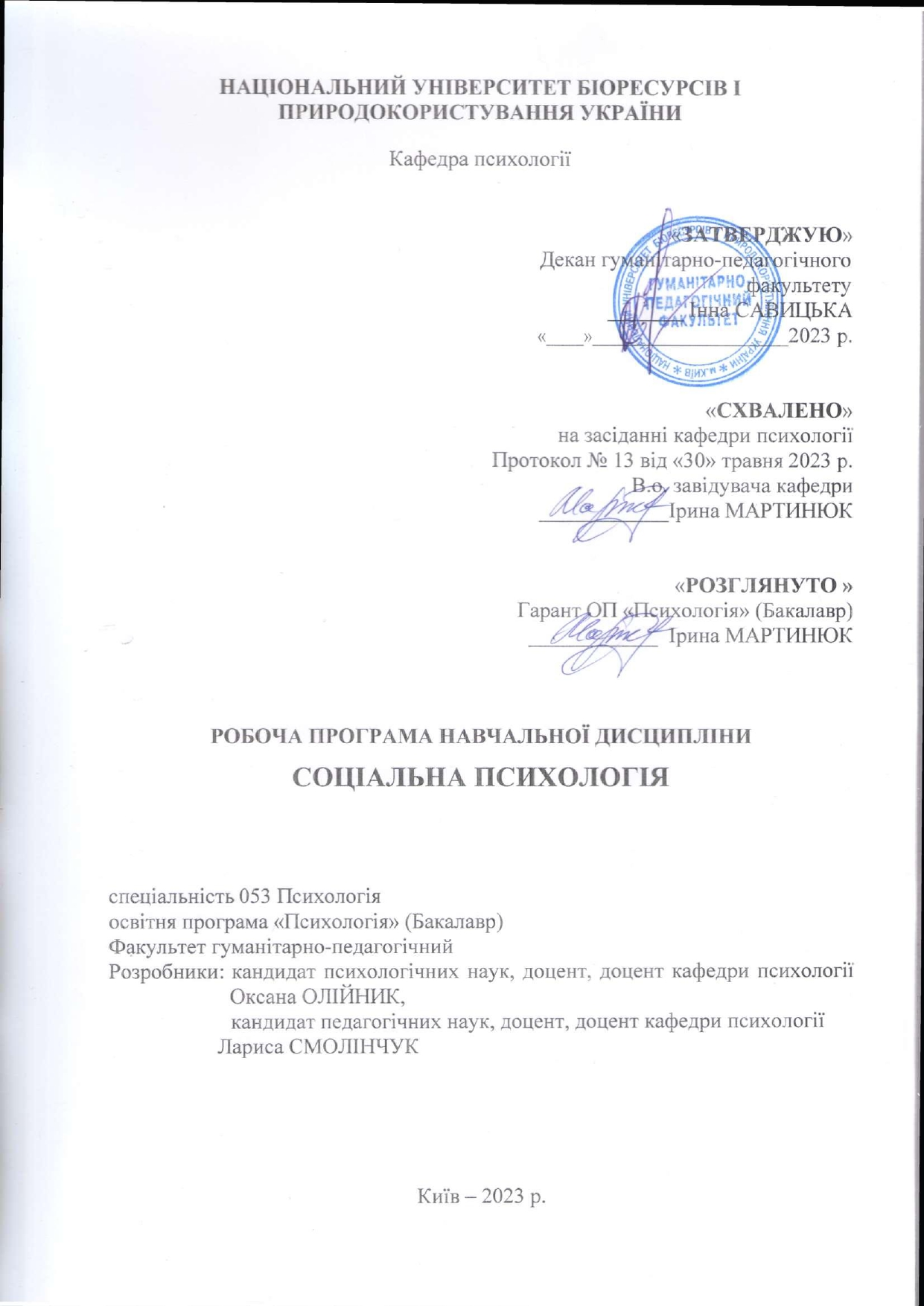 Опис навчальної дисципліни«Соціальна психологія»Мета, завдання та компетентності навчальної дисципліниМетою вивчення навчальної дисципліни є засвоєння студентами знань про предмет, методологічні засади соціальної психології, історію її розвитку; розуміння динаміки групових процесів та прийомів створення сприятливого психологічного клімату у професійному середовищі, основних закономірностей входження особистості в групу, механізмів її соціалізації та десоціалізації, засвоєння статусно-рольових характеристик особистості та навичок практичного застосування цих знань в діяльності психолога.Завдання дисципліни: Ознайомлення студентів з історією розвитку соціальної психології як самостійної галузі наукового знання;Вивчення основних категорій, принципів та провідних соціально-психологічних теорій;Усвідомлення ролі соціальних впливів у формуванні світогляду особистості, її спрямованості та подальшого життєвого шляху; Набуття практичних умінь та навичок щодо оволодіння студентами методами діагностики психологічних процесів, станів і властивостей у соціальному середовищі, групі, колективі; Оволодіння механізмами та моделями психодіагностичного дослідження особистості в малих та великих групах.Предметом вивчення навчальної дисципліни є закономірності та механізми виникнення, функціонування і вияву реальності, яка формується у процесі суб’єктивного відображення людиною об’єктивних соціальних відносин і соціальних спільностей.Міждисциплінарні зв’язки: загальна психологія, історія психології, вікова психологія, психологія спілкування, психологія конфлікту, психологія особистості, соціально-психологічний тренінг, психологія девіантної поведінки особистості.Набуття компетентностей: інтегральна компетентність (ІК): здатність розв’язувати складні спеціалізовані задачі та практичні проблеми у сфері психології, що передбачають застосування основних психологічних теорій та методів та характеризуються комплексністю і невизначеністю умов;загальні компетентності (ЗК):– у застосуванні набутих знань із соціальної психології у практичних ситуаціях (ЗК1), – розуміння предметної області та розуміння професійної діяльності та її предметної сфери (ЗК2), – здатність вчитися і оволодівати сучасними знаннями із соціальної психології (ЗК4), – здатність критично оцінювати інформацію, що стосується соціальної психології, уміти розрізняти наукову і популярну соціальну психологію (ЗК5), – здатність приймати обґрунтовані рішення щодо підбору методу дослідження того чи іншого соціально-психологічного явища (ЗК6), – здатність генерувати нові ідеї щодо причинно-наслідкових звʼязків у розвитку та виникненні тих чи інших психологічних процесів, станів і властивостей індивіда, які проявляються в результаті його включення у відносини з іншими людьми, у різні соціальні групи; психологічних процесів, станів і властивостей різних соціальних груп як цілісних утворень (ЗК7), – навички міжособистісної взаємодії у процесі виконання проблемно-пошукових і професійно-орієнтованих завдань (ЗК8),– здатність працювати в команді, розвʼязуючи навчальні проблемно-пошукові та професійно-орієнтовані завдання (ЗК9),  здатність реалізувати свої права і обов’язки як члена суспільства, усвідомлювати цінності громадянського (вільного демократичного) суспільства та необхідність його сталого розвитку, верховенства права, прав і свобод людини і громадянина в Україні (ЗК10),– здатність зберігати та примножувати моральні, культурні, наукові цінності і досягнення суспільства на основі розуміння історії та закономірностей розвитку соціальної психології як науки, її місця у системі наукових та практичних знань про особистість і суспільство та у розвитку суспільства  (ЗК11), фахові  (спеціальні) компетентності (ФК):– здатність оперувати категоріально-понятійним апаратом соціальної психології (СК1), – здатність до ретроспективного аналізу вітчизняного та зарубіжного досвіду розуміння природи виникнення, функціонування та розвитку соціально-психологічних та масових явищ (СК2), – здатність до розуміння природи поведінки, діяльності та вчинків (СК3),– здатність самостійно збирати та критично опрацьовувати, аналізувати та узагальнювати психологічну інформацію з різних джерел (СК4), – здатність здійснювати просвітницьку та психопрофілактичну роботу щодо виникнення та функціонування психологічних процесів, станів і властивостей індивіда, які проявляються в результаті його включення у відносини з іншими людьми, у різні соціальні групи; психологічних процесів, станів і властивостей різних соціальних груп як цілісних утворень (СК9), – здатність дотримуватися норм професійної етики у застосуванні методів дослідження соціально-психологічних та масових явищ (СК10), – здатність до особистісного та професійного самовдосконалення, навчання та саморозвитку (СК11). Програмні результати навчання (ПРН):  – аналізувати та пояснювати психічні явища, ідентифікувати соціально-психологічні проблеми та пропонувати шляхи їх розв’язання (ПРН1), – розуміти закономірності та особливості розвитку і функціонування психічних явищ контексті професійних завдань (ПРН2),– здійснювати пошук інформації з різних джерел, у тому числі з використанням інформаційно-комунікаційних технологій (ПРН3), – формулювати думку логічно, доступно, дискутувати, обстоювати власну позицію (ПРН10), – ефективно виконувати різні ролі у команді у процесі вирішення професійно-орієнтованих завдань, у тому числі демонструвати лідерські якості (ПРН14),– відповідально ставитися до професійного самовдосконалення, навчання та саморозвитку (ПРН15), – знати та розуміти етичні принципи професійної діяльності психолога (ПРН16),– демонструвати соціально відповідальну та свідому поведінку, слідувати гуманістичним та демократичним цінностям у професійній та громадській діяльності (ПРН17);– вживати ефективних заходів щодо збереження та підтримання здоров’я – власного й оточення (ПРН18).Програма вивчення нормативної навчальної дисципліни «Соціальна психологія» складена відповідно до освітньо-професійної програми підготовки бакалаврів спеціальності 053 «Психологія». Програма та структура навчальної дисципліни для:– повного терміну денної (заочної) форми навчання;– скороченого терміну денної (заочної) форми навчання.4. Теми практичних занятьТеми самостійної роботиЗразки контрольних питань, тестів для визначення рівня засвоєння знань студентамиПоняття соціальної психології, її мета, предмет, об’єкт і завдання.Структура сучасної соціальної психології. Зв’язок з іншими галузями наукового знання.Передумови виникнення соціальної психології як самостійної галузі знання. Теорія «психологія народів»: основні ідеї та особливості.Теорія «психологія мас»: основні ідеї та особливості.Теорія інстинктів: основні ідеї та особливості. Становлення і розвиток вітчизняної соціальної психології як самостійної науки.Становлення і розвиток зарубіжної соціальної психології як самостійної науки.Загальна методологія соціальної психології. Принципи соціальної психології. Методи соціальної психології.Поняття про особистість в соціальній психології. Комунікативний потенціал особистості, його компоненти. Соціальний тип, соціально-психологічний тип особистості. Характеристика соціально-психологічних типів. Навести приклади.Соціально-психологічний досвід, соціальне життя, локус контролю як показник самоефективності особистості. Навести приклади.Зміст і сутність поняття «соціалізації» особистості. Психологічні підходи до вивчення соціалізації особистості. Прибічником якого з підходів є Ви?Форми та сфери соціалізації. Навести приклади з власного досвіду.Інститути й стадії соціалізації особистості. Навести приклади з власного досвіду.Характеристика та особливості соціально-психологічних механізмів соціалізації особистості. Які з них є провідними у Вас на даному етапі життєдіяльності?Особливості соціалізації в період дитинства. Навести приклади з власного досвіду.Соціалізація в підлітковому віці. Навести приклади з власного досвіду.Юнацький вік та особливості соціалізації. Навести приклади з власного досвіду.Специфіка соціалізації в зрілості та старості. Навести приклади.Поняття «соціальні відносини», «соціальний контроль». Соціальна норма та санкція, їх види. Навести приклад соціальних норм і санкцій у Вашій студентській групі.Міжособистісні стосунки. Структурні елементи міжособистісних стосунків.Міжособистісна взаємодія та основні її ознаки.Міжособистісна сумісність та несумісність. Види дистанцій і сумісності у міжособистісних стосунках. Навести приклади.Конструктивні та деструктивні міжособистісні стосунки. Навести приклади.Соціальна поведінка. Зовнішні фактори регуляції поведінки.Соціальна поведінка. Внутрішні спонукальні сили соціальної поведінки. Поняття соціального статусу. Типи, діапазон, ієрархія соціальних статусів. Навести приклади.Соціальна роль та її види. Навести приклади власних соціальних статусів і пов’язаних з ними соціальних ролей.Відхильна поведінка особистості, її різновиди.Характеристики і чинники відхильної поведінки особистості. Форми прояву девіантної поведінки. Навести приклади.Адиктивна поведінка та її профілактика. Навести приклади.Соціальна віктимологія. Основні ознаки віктимності та фактори віктимізації. Навести приклади.Поняття групи у соціальній психології. Класифікація соціальних груп за їх основними ознаками. Історія виникнення групи в соціальній психології. Основні напрями у дослідженні малих груп.Поняття «мала група». Сутнісні ознаки та структура малої групи.Види малих груп, їх характеристика. Мала група. Типологія малих груп. Навести приклади.Поняття групової динаміки. Рівні розвитку малої групи.Показники розвитку малої групи.Різновиди групового впливу. Груповий тиск. Конформізм.Групові ефекти. Навести приклади групових ефектів у Вашій студентській групі.Велика група. Структура та види великих соціальних груп. Психологічні особливості великих стихійних груп. Натовп як велика соціальна група. Теорії та типи натовпу.Клас як велика соціальна група. Елементи класової психології. Поняття соціального руху. Особливості соціальних рухів як великих соціальних груп. Навести приклади.Психологія масових явищ у великих соціальних групах. Навести приклади.Соціально-психологічна характеристика етнічних груп. Компоненти психології етносу. Національний характер. Національна свідомість. Ментальність. Особливості ментальності українців. Навести приклади.Поняття міжгрупової взаємодії. Історія вивчення міжгрупових відносин у соціально-психологічних дослідженнях.Ключові категорії міжгрупової взаємодії. Міжгрупова дискримінація. Внутрішньогруповий фаворитизм.Міжгрупове сприймання та міжгрупова поведінка. Особливості сприймання групою іншої групи.Альтруїзм та агресивність у міжгрупових відносинах.Поняття «лідерство» у соціальній психології. Основні теорії лідерства. Поняття «лідер» у соціальній психології. Класифікація та типи лідерів.Відмінності лідера і керівника. Стилі лідерства і керівництва. Лідерські якості особистості та їх характеристика.Форма № Н-5.05Національний університет біоресурсів і природокористування УкраїниФакультет                                                             Гуманітарно-педагогічнийОсвітній ступінь                                                  БакалаврСпеціальність                                                       053 «Психологія» Форма навчанняСеместр, курс                                                        2 семестр, курс 1 Навчальна дисципліна                                          Соціальна психологія          Затверджено на засіданні кафедри                  психології                                                                              (назва кафедри)Протокол № 13 від “30” 05. 2023 р.                                                  В.о. завідувача кафедри ______ Ірина МАРТИНЮК                                                                    (підпис)                    (прізвище та ініціали)Екзаменатор                  _______ Оксана ОЛІЙНИК                                                   (підпис)                    (прізвище та ініціали)Методи навчанняМетоди організації навчальної діяльності студентів: лекція, практичне заняття, самостійна робота, консультація.Словесні методи навчання: пояснення, розповідь, бесіда, інструктаж, публічний виступ.Наочні методи навчання: спостереження, ілюстрація, демонстрація, мультимедіа. Практичні методи навчання: вправи, графічні роботи, практична робота моделювання, порівняння, кейс-метод, робота в парах, «мозковий штурм», соціально-психологічний тренінг, «загальне коло».Методи навчання залежно від типу пізнавальної діяльності студентів: інформаційно-рецептивний, репродуктивний, проблемний, частково-пошуковий (евристичний).Методи стимулювання інтересу до навчання і мотивації навчально-пізнавальної діяльності: ділові ігри, дискусії і диспути, студентські наукові конференції, створення ситуації пізнавальної новизни та зацікавленості.Форми контролюВивчення курсу супроводжується проведенням поточного (усне та письмове опитування за результатами опрацьованого матеріалу, дискусії, проблемно-пошукові завдання, професійно-орієнтовані завдання), модульного (тестового) та підсумкового контролю за якістю отриманих студентами знань (екзамен в письмовій формі, з подальшою усною співбесідою).Розподіл балів, які отримують студентиОцінювання знань студента відбувається за 100-бальною шкалою і переводиться в національні оцінки згідно з табл. 1 «Положення про екзамени та заліки у НУБіП України» (наказ про уведення в дію від 26.04.2023 р. протокол № 10).Для визначення рейтингу студента (слухача) із засвоєння дисципліни RДИС (до 100 балів) одержаний рейтинг з атестації (до 30 балів) додається до рейтингу студента (слухача) з навчальної роботи RНР (до 70 балів): R ДИС  = R НР  + R АТ .Навчально-методичне забезпеченняДолинська Л.В., Абрамян Н.Д. Практикум із соціальної психології. Навч-метод. посібник.К.: НПУ ім. М.П. Драгоманова, 2001. 155 с. Олійник О.О. Соціальна психологія: Навчальний посібник (практикум). К.:Видавництво Ліра-К, 2020. 145 с.Олійник О.О. Соціальна психологія: ЕНК [для студентів спеціальності «Психологія»]. https://elearn.nubip.edu.ua/course/view.php?id=3045Рекомендовані джерела інформаціїОсновніАндреева Г. М. Социальная психология. 5-е изд. М.: Изд-во МГУ, 2014. 363 с.Волянська О.В., Ніколаєвська А.М. Соціальна психологія: Навч. пос. К.:Знання, 2008. 275 с.Даценко О.А. Основи соціальної психології: навчально-методичний посібник. Кривий Ріг, 2018. 143с. Коваленко А.Б., Корнєв М.Н. Соціальна психологія: Підручник.  К.КНУ. ім. Тараса Шевченка, 2006. 400 с.Майерс Д. Социальная психология /7-е изд. СПб.: Питер, 2008. 794 с.Москаленко В.В. Соціальна психологія: Підручник. Видання 2-ге, виправлене та доповнене  К.: Центр учбової літератури, 2008.  688 с.Орбан-Лембрик Л.Е. Соціальна психологія: Навч. посібник.  К.: Академвидав, 2005. 446 с. Основи соціальної психології [Текст] : підруч. для закл. вищої освіти / за ред. М. М. Слюсаревського. К. : Талком, 2018. 579 c.Соціальна психологія : навч. посіб. для здобувачів ступеня бакалавра / Н. Ю. Волянюк, Г. В. Ложкін, О. В. Винославська, І. О. Блохіна, М. О. Кононець, О. В. Москаленко, О. І. Боковець, Б. В. Андрійцев ; КПІ ім. Ігоря Сікорського. Київ : КПІ ім. Ігоря Сікорського, 2019. 254 с.ДопоміжніВарій М.Й. Психологія особистості: Навч. пос.  К.: Центр учбової літератури, 2008.  592 с.Зубаль М.В., Зубаль С.С. Соціальна психологія міжгрупових відносин. Збірник наукових праць К_ПНУ імені Івана Огієнка, Інституту психології ім. Г.С.Костюка НАПН України. Проблеми сучасної психології. 2011. Вип. 14. С. 292-300.Ильин Е.П. Психология индивидуальных различий. СПб.: Питер, 2004. 701 с.Каменская Е.Н. Социальная психология: Конспект лекций. Ростов н/Д: Феникс, 2006. 192 с.Олійник О.О. Соціальна психологія: Навчальний посібник (практикум). К.:Видавництво Ліра-К, 2020. 145 с.Основы психологии: Практикум / Ред.-сост. Л.Д. Столяренко. [3-е изд.], доп. и перераб. Ростов н/Д.: «Феникс», 2002. 704 с.Основи соціально-психологічного тренінгу: науково-практичні рекомендації / за заг. ред. Л. І. Казміренко.  Івано-Франківськ: Симфонія-форте, 2011. 136 с.Райгородский Д.Я. Практическая психодиагностика. Методики и тесты: Учеб. пос. Самара: Издательский дом «БАХРАХ-М», 2002. 672 с.Фромм Э. Искусство любить. –М: АСТ Москва, 2009.  224 с.Aronson E., D. Wilson T., M. Akert R., R. Sommers S. Social Psychology. 9 editions. 2015. 624 р.Aronson E. Social Animal. 12 editions. 2018. 550 р.Інформаційні ресурсиҐетсбінг, зомбінг і орбітинг ‒ що соцмережі змінили у стосунках? https://www.youtube.com/watch?v=nejiEAzPhoQ (дата звернення: 08.07.2020)."Не терпи": маніпуляції у стосунках. Соціальний ролик 1https://www.youtube.com/watch?v=3t09FaNy2co (дата звернення: 08.07.2020).Опитування особи. Соціальний ролик https://www.youtube.com/watch?v=Os8FtgVu0B0 (дата звернення: 08.07.2020).Орбан-Лембрик Л.Е. Соціальна психологія: Навч. посібник.  К.: Академвидав, 2005. 446 с. https://pidru4niki.com/1584072039084/psihologiya/sotsialna_psihologiya (дата звернення: 08.07.2020).Притча про людські стосунки https://www.youtube.com/watch?v=T4FVlep3t8E (дата звернення: 08.07.2020).Соціальна психологія [Електронний ресурс] : навчальний посібник для здобувачів ступеня бакалавра / Н. Ю. Волянюк, Г. В. Ложкін, О. В. Винославська, І. О. Блохіна, М. О. Кононець, О. В. Москаленко, О. І. Боковець, Б. В. Андрійцев ; КПІ ім. Ігоря Сікорського. Електронні текстові дані (1 файл: 1,02 Мбайт). Київ : КПІ ім. Ігоря Сікорського, 2019. 254 с. http://ela.kpi.ua/handle/123456789/27 (дата звернення: 03.04.2020).Стосунки між дітьми та дорослими батьками у різних країнах світуhttps://www.youtube.com/watch?v=ncBMJaigpt8 (дата звернення: 08.07.2020).Галузь знань, спеціальність, освітня програма, освітній ступіньГалузь знань, спеціальність, освітня програма, освітній ступіньГалузь знань, спеціальність, освітня програма, освітній ступіньОсвітній ступінь Бакалавр БакалаврСпеціальність 053 «Психологія» 053 «Психологія»Освітня програма«Психологія» «Психологія» Характеристика навчальної дисципліниХарактеристика навчальної дисципліниХарактеристика навчальної дисципліниВидОбов’язкова Обов’язкова Загальна кількість годин 180180Кількість кредитів ECTS 66Кількість змістових модулів22Курсовий проект (робота) (за наявності)Форма контролюЕкзаменЕкзаменПоказники навчальної дисципліни для денної та заочної форм навчанняПоказники навчальної дисципліни для денної та заочної форм навчанняПоказники навчальної дисципліни для денної та заочної форм навчанняденна форма навчаннязаочна форма навчанняРік підготовки (курс)1Семестр2Лекційні заняття30 год.6Практичні заняття60 год.6Лабораторні заняття-Самостійна робота90 год.168Індивідуальні завданняКількість тижневих аудиторних  годин для денної форми навчання6 год.Назви змістових модулів і темКількість годинКількість годинКількість годинКількість годинКількість годинКількість годинКількість годинКількість годинКількість годинКількість годинКількість годинКількість годинКількість годинНазви змістових модулів і темденна формаденна формаденна формаденна формаденна формаденна формаденна формаЗаочна формаЗаочна формаЗаочна формаЗаочна формаЗаочна формаЗаочна формаНазви змістових модулів і темтижніусьогоу тому числіу тому числіу тому числіу тому числіу тому числіусього у тому числіу тому числіу тому числіу тому числіу тому числіНазви змістових модулів і темтижніусьоголплабіндс.р.усього лплабіндс.р.1234567891011121314Змістовий модуль 1. Місце і роль соціальної психології в системі наукового знання. Соціально-психологічні проблеми соціалізації особистостіЗмістовий модуль 1. Місце і роль соціальної психології в системі наукового знання. Соціально-психологічні проблеми соціалізації особистостіЗмістовий модуль 1. Місце і роль соціальної психології в системі наукового знання. Соціально-психологічні проблеми соціалізації особистостіЗмістовий модуль 1. Місце і роль соціальної психології в системі наукового знання. Соціально-психологічні проблеми соціалізації особистостіЗмістовий модуль 1. Місце і роль соціальної психології в системі наукового знання. Соціально-психологічні проблеми соціалізації особистостіЗмістовий модуль 1. Місце і роль соціальної психології в системі наукового знання. Соціально-психологічні проблеми соціалізації особистостіЗмістовий модуль 1. Місце і роль соціальної психології в системі наукового знання. Соціально-психологічні проблеми соціалізації особистостіЗмістовий модуль 1. Місце і роль соціальної психології в системі наукового знання. Соціально-психологічні проблеми соціалізації особистостіЗмістовий модуль 1. Місце і роль соціальної психології в системі наукового знання. Соціально-психологічні проблеми соціалізації особистостіЗмістовий модуль 1. Місце і роль соціальної психології в системі наукового знання. Соціально-психологічні проблеми соціалізації особистостіЗмістовий модуль 1. Місце і роль соціальної психології в системі наукового знання. Соціально-психологічні проблеми соціалізації особистостіЗмістовий модуль 1. Місце і роль соціальної психології в системі наукового знання. Соціально-психологічні проблеми соціалізації особистостіЗмістовий модуль 1. Місце і роль соціальної психології в системі наукового знання. Соціально-психологічні проблеми соціалізації особистостіЗмістовий модуль 1. Місце і роль соціальної психології в системі наукового знання. Соціально-психологічні проблеми соціалізації особистостіТема 1.1. Предмет, завдання соціальної психології. Зв’язок з іншими галузями наукового знання11124512210Тема 1.2. Історія виникнення соціально-психологічних теорій2122461313Тема 1.3. Методологія і методи соціальної психології3122461313Тема 1.4. Соціально-психологічний підхід до вивчення особистості41424815213Тема 1.5. Загальна характеристика соціалізації особистості. Соціально-психологічні особливості соціалізації представників різних вікових категорій5-626481422220Разом за змістовим модулем 1757512243975669Змістовий модуль 2. Соціальні відносини та соціальна поведінка. Психологія групЗмістовий модуль 2. Соціальні відносини та соціальна поведінка. Психологія групЗмістовий модуль 2. Соціальні відносини та соціальна поведінка. Психологія групЗмістовий модуль 2. Соціальні відносини та соціальна поведінка. Психологія групЗмістовий модуль 2. Соціальні відносини та соціальна поведінка. Психологія групЗмістовий модуль 2. Соціальні відносини та соціальна поведінка. Психологія групЗмістовий модуль 2. Соціальні відносини та соціальна поведінка. Психологія групЗмістовий модуль 2. Соціальні відносини та соціальна поведінка. Психологія групЗмістовий модуль 2. Соціальні відносини та соціальна поведінка. Психологія групЗмістовий модуль 2. Соціальні відносини та соціальна поведінка. Психологія групЗмістовий модуль 2. Соціальні відносини та соціальна поведінка. Психологія групЗмістовий модуль 2. Соціальні відносини та соціальна поведінка. Психологія групЗмістовий модуль 2. Соціальні відносини та соціальна поведінка. Психологія групЗмістовий модуль 2. Соціальні відносини та соціальна поведінка. Психологія групТема 2.1. Соціальні відносини та міжособистісні стосунки71224613211Тема 2.2. Соціальна поведінка особистості. Відхильна поведінка особистості. Соціальна віктимологія8-92448122121Тема 2.3. Група як соціальне явище. Розвиток малої групи10-1124481222220Тема 2.4. Великі соціальні групи12122461212Тема 2.5. Психологія етнічних груп. Ментальність українців.13112451212Тема 2.6. Міжгрупові відносини14112451212Тема 2.7. Лідерство та керівництво у соціальній групі.151124513211Разом за змістовим модулем 2105105183651105699Усього годин 18018030609018066168П №Назва темиКількістьгодин1Предмет, завдання соціальної психології. Зв’язок з іншими галузями наукового знання.42Історія виникнення соціально-психологічних теорій43Методологія і методи соціальної психології.44Соціально-психологічний підхід до вивчення особистості25Методики дослідження соціально-психологічних характеристик особистості26Загальна характеристика соціалізації особистості. 27Механізми соціалізації особистості28Соціально-психологічні особливості соціалізації представників різних вікових категорій29Методи дослідження соціалізації представників різних вікових категорій210Соціальні відносини. Соціальна регуляція211Конструктивні та деструктивні міжособистісні стосунки212Соціальна поведінка особистості. 213Методи дослідження соціальної поведінки особистості214Відхильна поведінка особистості. Соціальна віктимологія215Методи дослідження деструктивної поведінки особистості216Група як соціальне явище. 217Методики дослідження малої групи218Розвиток малої групи219Методики дослідження групових процесів220Великі соціальні групи221Методи дослідження великих груп222Психологія етнічних груп. 223Ментальність українців.224Міжгрупові відносини425Лідерство та керівництво у соціальній групі.226Методики дослідження лідерських якостей особистості2Усього 60П №Назва темиКількістьгодин1Предмет, завдання соціальної психології. Зв’язок з іншими галузями наукового знання.52Історія виникнення соціально-психологічних теорій63Методологія і методи соціальної психології.64Соціально-психологічний підхід до вивчення особистості45Методики дослідження соціально-психологічних характеристик особистості46Загальна характеристика соціалізації особистості. 3,57Механізми соціалізації особистості3,58Соціально-психологічні особливості соціалізації представників різних вікових категорій3,59Методи дослідження соціалізації представників різних вікових категорій3,510Соціальні відносини. Соціальна регуляція311Конструктивні та деструктивні міжособистісні стосунки312Соціальна поведінка особистості. 313Методи дослідження соціальної поведінки особистості314Відхильна поведінка особистості. Соціальна віктимологія315Методи дослідження деструктивної поведінки особистості316Група як соціальне явище. 317Методики дослідження малої групи318Розвиток малої групи319Методики дослідження групових процесів320Великі соціальні групи321Методи дослідження великих груп322Психологія етнічних груп. 223Ментальність українців.324Міжгрупові відносини525Лідерство та керівництво у соціальній групі.326Методики дослідження лідерських якостей особистості2Усього 90НАЦІОНАЛЬНИЙ УНІВЕРСИТЕТ БІОРЕСУРСІВ І ПРИРОДОКОРИСТУВАННЯ УКРАЇНИНАЦІОНАЛЬНИЙ УНІВЕРСИТЕТ БІОРЕСУРСІВ І ПРИРОДОКОРИСТУВАННЯ УКРАЇНИНАЦІОНАЛЬНИЙ УНІВЕРСИТЕТ БІОРЕСУРСІВ І ПРИРОДОКОРИСТУВАННЯ УКРАЇНИНАЦІОНАЛЬНИЙ УНІВЕРСИТЕТ БІОРЕСУРСІВ І ПРИРОДОКОРИСТУВАННЯ УКРАЇНИОС ___бакалавр____спеціальність ___053 __«Психологія»Освітня програма ПсихологіяКафедра_психології _2023-2024 н. р.ЕКЗАМЕНАЦІЙНИЙБІЛЕТ № ___1___з дисциплінипсихокорекціяЗатверджуюЗав. кафедри_________________Ірина МАРТИНЮК ___________2023 р._Екзаменаційні запитанняЕкзаменаційні запитанняЕкзаменаційні запитанняЕкзаменаційні запитання1. Характеристика та особливості соціально-психологічних механізмів соціалізації особистості.1. Характеристика та особливості соціально-психологічних механізмів соціалізації особистості.1. Характеристика та особливості соціально-психологічних механізмів соціалізації особистості.1. Характеристика та особливості соціально-психологічних механізмів соціалізації особистості.2. Показники розвитку малої групи.2. Показники розвитку малої групи.2. Показники розвитку малої групи.2. Показники розвитку малої групи.Тестові завдання різних типівТестові завдання різних типівТестові завдання різних типівТестові завдання різних типів1.  Механізмом соціалізації в основі якого лежить прагнення людини відтворювати поведінку інших людей, яка сприймається нею позитивно, називається:1.  Механізмом соціалізації в основі якого лежить прагнення людини відтворювати поведінку інших людей, яка сприймається нею позитивно, називається:1.  Механізмом соціалізації в основі якого лежить прагнення людини відтворювати поведінку інших людей, яка сприймається нею позитивно, називається:1.  Механізмом соціалізації в основі якого лежить прагнення людини відтворювати поведінку інших людей, яка сприймається нею позитивно, називається:2. Соціальна фасилітація – це:2. Соціальна фасилітація – це:2. Соціальна фасилітація – це:2. Соціальна фасилітація – це:3. Знайдіть відповідність між теоріями соціальної психології та їх провідними ідеями:3. Знайдіть відповідність між теоріями соціальної психології та їх провідними ідеями:3. Знайдіть відповідність між теоріями соціальної психології та їх провідними ідеями:3. Знайдіть відповідність між теоріями соціальної психології та їх провідними ідеями:Сферами становлення особистості в соціальній психології називають діяльність, спілкування та самосвідомість
Сферами становлення особистості в соціальній психології називають діяльність, спілкування та самосвідомість
Сферами становлення особистості в соціальній психології називають діяльність, спілкування та самосвідомість
Сферами становлення особистості в соціальній психології називають діяльність, спілкування та самосвідомість
5. Основними механізмами соціалізації вважають:5. Основними механізмами соціалізації вважають:5. Основними механізмами соціалізації вважають:5. Основними механізмами соціалізації вважають:6. Соціальна група – це:6. Соціальна група – це:6. Соціальна група – це:6. Соціальна група – це:7. Як в соціальній психології називається феномен, що пов’язаний з неформальною регуляцією міжособових стосунків в групі?7. Як в соціальній психології називається феномен, що пов’язаний з неформальною регуляцією міжособових стосунків в групі?7. Як в соціальній психології називається феномен, що пов’язаний з неформальною регуляцією міжособових стосунків в групі?7. Як в соціальній психології називається феномен, що пов’язаний з неформальною регуляцією міжособових стосунків в групі?8. Знайдіть відповідність між видами соціальних груп та  їх ознаками:8. Знайдіть відповідність між видами соціальних груп та  їх ознаками:8. Знайдіть відповідність між видами соціальних груп та  їх ознаками:8. Знайдіть відповідність між видами соціальних груп та  їх ознаками:9. Соціальний контроль як поняття соціальної психології визначає:9. Соціальний контроль як поняття соціальної психології визначає:9. Соціальний контроль як поняття соціальної психології визначає:9. Соціальний контроль як поняття соціальної психології визначає:10. Якісними показниками розвитку групи (за Л.Уманським) є:10. Якісними показниками розвитку групи (за Л.Уманським) є:10. Якісними показниками розвитку групи (за Л.Уманським) є:10. Якісними показниками розвитку групи (за Л.Уманським) є:Рейтинг студента, балиОцінка національна                                        за результати складанняОцінка національна                                        за результати складанняРейтинг студента, балиекзаменівзаліків90-100ВідмінноЗараховано74-89ДобреЗараховано60-73ЗадовільноЗараховано0-59НезадовільноНе зараховано